April 25, 2023	In Re:	C-2020-3022179(SEE ATTACHED LIST)Stoney Bank Development LLC vs The Walnut Hill Utility Company Miscellaneous/OtherRescheduled Hearing Notice	This is to inform you that the hearing previously scheduled for April 26, 2023, at 10:00 A.M. has been rescheduled. The hearing will now be held at the following date and time:Type:		Call-In Telephonic Prehearing Conference Date: 		Wednesday, April 26, 2023Time: 		10:30 A.M.Presiding:	Administrative Law Judge Steven K. HaasPhone:	717.787.1399	Fax: 717.787.0481At the above date and time, you must call into the hearing.  If you fail to do so, your case will be dismissed.  You will not be called by the Administrative Law Judge.To participate in the hearing, You must dial the toll-free number listed belowYou must enter a PIN number when instructed to do so, also listed belowYou must speak your name when promptedThe telephone system will connect you to the hearingToll-free Bridge Number:	1.877.668.3814PIN Number:			45310677	Attention:  You may lose the case if you do not come to this hearing and present facts on the issues raised.	If you intend to file exhibits, two (2) copies of all hearing exhibits to be presented into evidence must be submitted to the reporter.  An additional copy must be furnished to the Presiding Officer.  A copy must also be provided to each party of record.	Individuals representing themselves are not required to be represented by an attorney.  All others (corporation, partnership, association, trust or governmental agency or subdivision) must be represented by an attorney.  An attorney representing you should file a Notice of Appearance before the scheduled hearing date.	If you are a person with a disability, and you wish to attend the hearing, we may be able to make arrangements for your special needs.  If appropriate, we may be able to provide you with a telephonic hearing instead of an in-person hearing.  Please call the scheduling office at the Public Utility Commission at least five (5) business days prior to your hearing to submit your request.	If you require an interpreter to participate in the hearings, we will make every reasonable effort to have an interpreter present.  Please call the scheduling office at the Public Utility Commission at least ten (10) business days prior to your hearing to submit your request.Scheduling Office:  717.787.1399AT&T Relay Service number for persons who are deaf or hearing-impaired:  1.800.654.5988The Public Utility Commission offers a free eFiling Subscription Service, which allows users to automatically receive an email notification whenever a document is added, removed, or changed on the PUC website regarding a specific case.  Instructions for subscribing to this service are on the PUC’s website at http://www.puc.pa.gov/Documentation/eFiling_Subscriptions.pdf.Cc:	ALJ Haas	G. Hubbard	Calendar FileC-2020-3022179 - STONEYBANK DEVELOPMENT LLC v. THE WALNUT HILL UTILITY COMPANYSTONEYBANK DEVELOPMENT LLC
806 LORRAINE DRIVE
SPRINGFIELD PA  19064
610.543.3900sgmantis@icloud.com DAVID P ZAMBITO ESQUIRE
JONATHAN NASE ESQUIRE
COZEN O'CONNOR
17 NORTH SECOND ST SUITE 1410
HARRISBURG PA  17101
717.703.5892
717.773.4191dzambito@cozen.com jnase@cozen.com 
Accepts eService(Counsel for StoneyBank Development) TANYA J MCCLOSKEY ESQUIREPATRICK M CICERO ESQUIRE
OFFICE OF CONSUMER ADVOCATE
FORUM PLACE 5TH FLOOR
555 WALNUT STREET
HARRISBURG PA  17101-1923
717.783.5048
tmccloskey@paoca.org pcicero@paoca.org 
STEVEN C GRAY ESQUIRE
OFFICE OF SMALL BUSINESS ADVOCATE
FORUM PLACE
555 WALNUT STREET 1ST FLOOR
HARRISBURG PA  17101
717.783.2525
sgray@pa.gov THE WALNUT HILL UTILITY COMPANYPO BOX 495
GLEN MILLS PA  19342board@walnuthillutillity.com JO-ANNE THOMPSON ESQUIRE MCNEES WALLACE & NURICK LLC
100 PINE STREET
HARRISBURG PA  17055
717.237.5285jthompson@mcneeslaw.com 
Accepts eService (Counsel for Walnut Hill)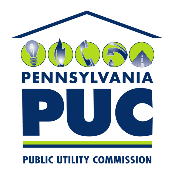 COMMONWEALTH OF PENNSYLVANIA PUBLIC UTILITY COMMISSIONOffice of Administrative Law Judge400 NORTH STREET, HARRISBURG, PA 17120IN REPLY PLEASE REFER TO OUR FILE